Процедура закупки № 2024-1132876ПереговорыПереговорыОбщая информацияОбщая информацияСпособ проведения переговоровС проведением процедуры снижения цены заказа
Без предварительного квалификационного отбора участниковОтрасльЭлектротехника > Трансформаторы / блоки питания / стабилизаторыКраткое описание предмета закупкиЭлектротехническое оборудованиеСведения об организаторе переговоровСведения об организаторе переговоровНаименование организатора переговоров, место нахождения, банковские реквизиты, контактные телефоны, адрес электронной почтыОткрытое акционерное общество "БелЭнергоСнабКомплект"
Республика Беларусь, г. Минск, 220030, ул. К. Маркса, 14А/2
+375 17 218 20 38
info@besk.by
ОАО "АСБ Беларусбанк", р/c: BY87AKBB30120000321450000000 в фил. ЦБУ №527 ОАО «АСБ Беларусбанк» 220039, г. Минск, ул. Воронянского, 7А, код. AKBBBY2ХФамилия, имя и отчество (если таковое имеется) ответственного лица, его контактные телефоны и факсШиринова Аида Якубовна +375172182066 +375173273697 info@besk.byОсновная информация по процедуре закупкиОсновная информация по процедуре закупкиДата размещения приглашения15.03.2024Дата и время начала приема предложений05.04.2024 09:00Порядок, форма и место предоставления документацииДокументация для переговоров в полном объёме предоставляется по письменному запросу (заявке на участие), в котором необходимо указать следующее: юридический адрес участника, банковские реквизиты, предмет закупки, контактные телефоны, электронный адрес. Письменный запрос направляется в ОАО "Белэнергоснабкомплект" одним из следующих способов: по факсу (+375173273697), электронной почте (info@besk.by), лично представителем участника. Документацию для переговоров можно получить по электронной почте (с обязательным подтверждением о получении). Письмо-заявка должно быть направлено не позднее чем за 2 (Два) дня до окончательного срока предоставления предложений. Предложения, представленные участником, который не получал документацию для переговоров в предусмотренном порядке, либо предложение, поступившее после окончательного срока подачи предложений, не рассматриваются.Цена конкурсной документации и документации для предварительного квалификационного отбора участниковДата и время окончания приема предложений08.04.2024 11:30Место подачи предложенийг.Минск, ул.К.Маркса, д. 14А/2Порядок подачи предложенийПорядок подачи предложений согласно условиям и требованиям, указанным в документации для переговоровДата и время проведения процедуры вскрытия конвертов с предложениями08.04.2024 11:30Место проведения процедуры вскрытия конвертов с предложениямиг.Минск, ул.К.Маркса, д. 14А/2Время, место и порядок проведения предварительного квалификационного отбора участниковбез предварительного квалификационного отбораИные сведенияРУП "Гомельэнерго" г. Гомель, ул. Фрунзе, 9 УНП: 400069497
+375 (232) 79-64-09 - Ермошкина Алина Игоревна
РУП "Могилёвэнерго":
РУП "Гродноэнерго" г. Гродно, пр-т. Космонавтов, 64 УНП: 500036458
Столярчук Ольга Антоновна (0152) 79-23-81
РУП "Могилевэнерго" г. Могилев, ул. Б-Бруевича, 3 УНП: 700007066
+375-(222) 29-33-02 Столерова ТатьянаЛотыЛотыНачало формыКонец формыНачало формыКонец формыКонкурсные документыКонкурсные документы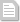 forma-zaprosa-na-poluchenie-konkursnyh-dokumentov-p-(1710510013).docСобытия в хронологическом порядкеСобытия в хронологическом порядке15.03.2024
16:40:26Размещение приглашения к участию в процедуре закупки18.03.2024
08:41:06Размещение изменений в приглашении